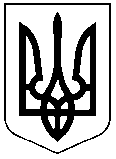 ЧЕРКАСЬКА  РАЙОННА  РАДАПРОТОКОЛшістнадцятої позачергової сесії районної радиVІІІ скликанням. Черкаси							07 грудня 2021 року1. Обрано депутатів	- 54 особи2. Взяли участь у роботі сесії – 35 депутатів    (список додається)3. Взяли участь у роботі сесії – 11 запрошених осіб    (список додається)ПОРЯДОК ДЕННИЙ:Про програму розвитку земельних відносин у Черкаському районі на 2021-2025 роки.Про внесення змін до рішення районної ради від 22.12.2020                 №3-9/VIІI “Про районний бюджет Черкаського району на 2021 рік”.Про звернення депутатів Черкаської районної ради до Міністерства енергетики та Міністерства захисту довкілля та природних ресурсів України.СЛУХАЛИ: ДАНИЛІШИНА Петра Івановича, начальника управління агромислового розвитку, житлово-комунального господарства та екології Черкаської районної державної адміністрації, який поінформував про виконання програми розвитку земельних відносин у Черкаському районі на 2013-2020 роки та представив на розгляд програму розвитку земельних відносин у Черкаському районі на 2021-2025 роки.ВИСТУПИЛИ: ТУР В'ячеслав Іванович, голова постійної комісії з питань агропромислового комплексу, земельних відносин, екології та використання природних ресурсів, ПАНЧУК Олексій Олександрович, депутат районної ради, фракція "ПОЛІТИЧНА ПАРТІЯ "ОПОЗИЦІЙНА ПЛАТФОРМА – ЗА ЖИТТЯ".ВИРІШИЛИ: рішення районної ради "Про програму розвитку земельних відносин у Черкаському районі на 2021-2025 роки" прийнято, додається.СЛУХАЛИ: ШОКОТ Ганну Іванівну, начальника фінансового управління Черкаської районної державної адміністрації, яка поінформувала про зміни, запропоновані районною державною адміністрацією, до рішення районної ради від 22.12.2020 №3-9/VIII "Про районний бюджет Черкаського району на 2021 рік".ВИСТУПИЛА: КОРОЛЬ Людмила Вікторівна, голова постійної комісії районної ради з питань бюджету, фінансів, інвестиційної політики та економічного розвитку.ВИРІШИЛИ: рішення районної ради "Про внесення змін до рішення районної ради від 22.12.2020 №3-9/VIІI "Про районний бюджет Черкаського району на 2021 рік"" прийнято, додається.СЛУХАЛИ: ТУРА В'ячеслава Івановича, депутата районної ради, фракція "Політична партія Всеукраїнське об’єднання "ЧЕРКАЩАНИ"", голову постійної комісії з питань агропромислового комплексу, земельних відносин, екології та використання природних ресурсів, який оголосив звернення до Міністерства енергетики та Міністерства захисту довкілля та природних ресурсів України щодо екологічного стану річки Дніпро.ВИРІШИЛИ: рішення районної ради "Про звернення депутатів Черкаської районної ради до Міністерства енергетики та Міністерства захисту довкілля та природних ресурсів України" прийнято, додається.Заступник головиЧеркаської районної ради				Олександр ГОНЧАРЕНКО